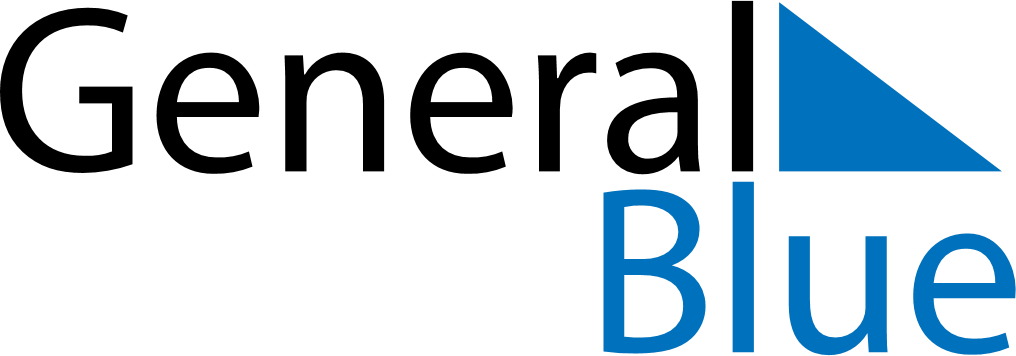 June 2024June 2024June 2024June 2024June 2024June 2024June 2024Yiyang, Hunan, ChinaYiyang, Hunan, ChinaYiyang, Hunan, ChinaYiyang, Hunan, ChinaYiyang, Hunan, ChinaYiyang, Hunan, ChinaYiyang, Hunan, ChinaSundayMondayMondayTuesdayWednesdayThursdayFridaySaturday1Sunrise: 5:33 AMSunset: 7:23 PMDaylight: 13 hours and 50 minutes.23345678Sunrise: 5:33 AMSunset: 7:24 PMDaylight: 13 hours and 51 minutes.Sunrise: 5:32 AMSunset: 7:24 PMDaylight: 13 hours and 52 minutes.Sunrise: 5:32 AMSunset: 7:24 PMDaylight: 13 hours and 52 minutes.Sunrise: 5:32 AMSunset: 7:25 PMDaylight: 13 hours and 52 minutes.Sunrise: 5:32 AMSunset: 7:25 PMDaylight: 13 hours and 53 minutes.Sunrise: 5:32 AMSunset: 7:26 PMDaylight: 13 hours and 53 minutes.Sunrise: 5:32 AMSunset: 7:26 PMDaylight: 13 hours and 54 minutes.Sunrise: 5:32 AMSunset: 7:27 PMDaylight: 13 hours and 54 minutes.910101112131415Sunrise: 5:32 AMSunset: 7:27 PMDaylight: 13 hours and 55 minutes.Sunrise: 5:32 AMSunset: 7:27 PMDaylight: 13 hours and 55 minutes.Sunrise: 5:32 AMSunset: 7:27 PMDaylight: 13 hours and 55 minutes.Sunrise: 5:32 AMSunset: 7:28 PMDaylight: 13 hours and 56 minutes.Sunrise: 5:32 AMSunset: 7:28 PMDaylight: 13 hours and 56 minutes.Sunrise: 5:32 AMSunset: 7:29 PMDaylight: 13 hours and 56 minutes.Sunrise: 5:32 AMSunset: 7:29 PMDaylight: 13 hours and 56 minutes.Sunrise: 5:32 AMSunset: 7:29 PMDaylight: 13 hours and 57 minutes.1617171819202122Sunrise: 5:32 AMSunset: 7:30 PMDaylight: 13 hours and 57 minutes.Sunrise: 5:32 AMSunset: 7:30 PMDaylight: 13 hours and 57 minutes.Sunrise: 5:32 AMSunset: 7:30 PMDaylight: 13 hours and 57 minutes.Sunrise: 5:32 AMSunset: 7:30 PMDaylight: 13 hours and 57 minutes.Sunrise: 5:33 AMSunset: 7:30 PMDaylight: 13 hours and 57 minutes.Sunrise: 5:33 AMSunset: 7:31 PMDaylight: 13 hours and 57 minutes.Sunrise: 5:33 AMSunset: 7:31 PMDaylight: 13 hours and 57 minutes.Sunrise: 5:33 AMSunset: 7:31 PMDaylight: 13 hours and 57 minutes.2324242526272829Sunrise: 5:34 AMSunset: 7:31 PMDaylight: 13 hours and 57 minutes.Sunrise: 5:34 AMSunset: 7:31 PMDaylight: 13 hours and 57 minutes.Sunrise: 5:34 AMSunset: 7:31 PMDaylight: 13 hours and 57 minutes.Sunrise: 5:34 AMSunset: 7:32 PMDaylight: 13 hours and 57 minutes.Sunrise: 5:34 AMSunset: 7:32 PMDaylight: 13 hours and 57 minutes.Sunrise: 5:35 AMSunset: 7:32 PMDaylight: 13 hours and 57 minutes.Sunrise: 5:35 AMSunset: 7:32 PMDaylight: 13 hours and 56 minutes.Sunrise: 5:35 AMSunset: 7:32 PMDaylight: 13 hours and 56 minutes.30Sunrise: 5:36 AMSunset: 7:32 PMDaylight: 13 hours and 56 minutes.